  MADONAS NOVADA PAŠVALDĪBA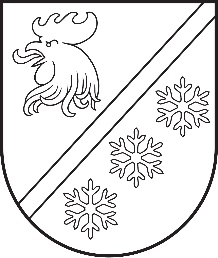 Reģ. Nr. 90000054572Saieta laukums 1, Madona, Madonas novads, LV-4801 t. 64860090, e-pasts: pasts@madona.lv ___________________________________________________________________________MADONAS NOVADA PAŠVALDĪBAS DOMESLĒMUMSMadonā2023. gada 11. jūlijā							          		Nr. 432									     (protokols Nr. 10, 4. p.)Par Lanas Kunces atbrīvošanu no Lazdonas pamatskolas direktora pienākuma izpildītāja amataMadonas novada pašvaldība 2023. gada 28. februārī pieņēma lēmumu Nr. 134 (protokols Nr. 3, 52. p.) “Par Lazdonas pamatskolas likvidēšanu”, nosakot, ka Lazdonas pamatskolas likvidēšana ir pabeidzama līdz 2023. gada 31. jūlijam.Saskaņā ar Pašvaldību likuma 10. panta pirmās daļas 10. punktu pašvaldības dome ir tiesīga izlemt ikvienu pašvaldības kompetences jautājumu, turklāt tikai domes kompetencē ir iecelt amatā un atbrīvot no tā pašvaldības iestāžu vadītājus, kā arī citas amatpersonas normatīvajos aktos paredzētajos gadījumos.Lazdonas pamatskolas likvidācijas procesā Lazdonas pamatskolas direktora pienākumu izpildītājai Lanai Kuncei 2023. gada 22. jūnijā nosūtīts uzteikums Nr. LAZ/2.6/23/2, kas nosaka, ka ar Lazdonas pamatskolas direktora pienākumu izpildītāju Lanu Kunci 2023. gada 31. jūlijā (pēdējā darba diena) tiks izbeigtas darba tiesiskās attiecības. Lana Kunce ar uzteikumu ir iepazinusies.Pamatojoties uz Pašvaldību likuma 10. panta pirmās daļas 10. punktu, atklāti balsojot: PAR – 11 (Aigars Šķēls, Aivis Masaļskis, Andris Sakne, Artūrs Čačka, Artūrs Grandāns, Arvīds Greidiņš, Iveta Peilāne, Kaspars Udrass, Māris Olte, Valda Kļaviņa, Zigfrīds Gora), PRET – NAV, ATTURAS –  NAV, Madonas novada pašvaldības dome NOLEMJ:Ar 2023. gada 31. jūliju (pēdējā darba diena) atbrīvot Lanu Kunci, [..], no Lazdonas pamatskolas direktora pienākumu izpildītāja amata pildīšanas.              Domes priekšsēdētāja vietnieks				             Z. Gora	Puķīte 64860570ŠIS DOKUMENTS IR ELEKTRONISKI PARAKSTĪTS AR DROŠU ELEKTRONISKO PARAKSTU UN SATUR LAIKA ZĪMOGU